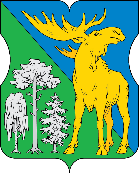 СОВЕТ ДЕПУТАТОВМУНИЦИПАЛЬНОГО ОКРУГА ЛОСИНООСТРОВСКИЙРЕШЕНИЕ 20 декабря 2022 г.    №   7/1-СД  _О  бюджете муниципального округа Лосиноостровский на 2023 год и  плановый период 2024 и 2025 годов      В соответствии с Бюджетным кодексом Российской Федерации, Федеральным законом от 6 октября 2003 года № 131-ФЗ «Об общих принципах организации местного самоуправления в Российской Федерации», законами города Москвы от 6 ноября 2002 года № 56 «Об организации местного самоуправления в городе Москве», от 10 сентября 2008 года № 39 «О бюджетном устройстве и бюджетном процессе в городе Москве», Уставом муниципального округа Лосиноостровский, Положением о бюджетном процессе в муниципальном округе Лосиноостровский от 21 апреля 2021 года № 5/5-СД, Совет депутатов муниципального округа Лосиноостровский решил:1. Утвердить бюджет муниципального округа Лосиноостровский на 2023 год и плановый период 2024 и 2025 годов со следующими характеристиками и показателями:1.1. Основные характеристики бюджета муниципального округа Лосиноостровский на 2023 год:1.1.1) общий объем доходов в сумме 22 171,8 тыс. рублей;1.1.2) общий объем расходов в сумме 23 499,5 тыс. рублей;1.1.3) дефицит в сумме 1 327,7 тыс. рублей. 1.2. Основные характеристики бюджета муниципального округа Лосиноостровский на 2024 год и 2025 год:1.2.1) общий объем доходов на 2024 год в сумме 23 749,8 тыс. рублей и на 2025 год в сумме 22 171,8 тыс. рублей;1.2.2) общий объем расходов на 2024 год в сумме 23 749,8 тыс. рублей, в том числе условно утверждаемые расходы в сумме 594,0 тыс. рублей и на 2025 год в сумме 22 171,8 тыс. рублей, в том числе условно утверждаемые расходы в сумме 1 188,0 тыс. рублей;1.2.3) дефицит / профицит на 2024 год в сумме 0,0 тыс. рублей и на 2025 год в сумме 0,0 тыс. рублей. 1.3. Доходы бюджета муниципального округа Лосиноостровский на 2023 год согласно приложению 1 к настоящему решению. 1.4. Доходы бюджета муниципального округа Лосиноостровский на плановый период 2024-2025 годов согласно приложению 2 к настоящему решению.1.5. Ведомственная структура расходов бюджета муниципального округа Лосиноостровский на 2023 год и плановый период 2024 и 2025 годов согласно приложениям 3 и 4 к настоящему решению.1.6. Распределение бюджетных ассигнований по разделам, подразделам, целевым статьям, группам и подгруппам видов расходов классификации расходов бюджета муниципального округа Лосиноостровский на 2023 год и плановый период 2024 и 2025 годов согласно приложениям 5 и 6 к настоящему решению.1.7. Общий объем бюджетных ассигнований, направляемых на исполнение публичных нормативных обязательств, на 2023 год в сумме 0,0 тыс. рублей, на 2024 год в сумме 0,0 тыс. рублей, на 2025 год в сумме 0,0 тыс. рублей.1.8. Источники финансирования дефицита бюджета муниципального округа Лосиноостровский на 2023 год и плановый период 2024 и 2025 годов согласно приложению 7 к настоящему решению.1.9. Объем межбюджетных трансфертов, получаемых из бюджета города Москвы в 2023 году в сумме 0,0 тыс. рублей, 2024 году в сумме 0,0 тыс. рублей, 2025 году в сумме 0,0 тыс. рублей.1.10. Объем межбюджетных трансфертов, предоставляемых бюджету города Москвы в 2023 году в сумме 320,4 тыс. рублей, 2024 году в сумме 320,4 тыс. рублей, 2025 году в сумме 320,4 тыс. рублей.1.11. Программа муниципальных гарантий муниципального округа Лосиноостровский в валюте Российской Федерации на 2023 год и плановый период 2024 и 2025 годов согласно приложению 8 к настоящему решению.1.12. Программа муниципальных внутренних заимствований муниципального округа Лосиноостровский на 2023 год и плановый период 2024 и 2025 годов согласно приложению 9 к настоящему решению.1.13. Резервный фонд администрации муниципального округа Лосиноостровский на 2023 год в сумме 50,0 тыс. рублей, на 2024 год в сумме 50,0 тыс. рублей, на 2025 год в сумме 50,0 тыс. рублей.1.14. Верхний предел муниципального внутреннего долга муниципального округа Лосиноостровский на 1 января 2024 года в сумме 0,0  рублей, в том числе верхний предел долга по муниципальным гарантиям муниципального округа в валюте Российской Федерации в сумме 0,0 рублей, верхний предел муниципального внутреннего долга муниципального округа на 1 января 2025 года в сумме 0,0 рублей, в том числе верхний предел долга по муниципальным гарантиям муниципального округа в валюте Российской Федерации в сумме 0,0 рублей и верхний предел муниципального внутреннего долга муниципального округа на 1 января 2026 года в сумме 0,0 рублей, в том числе верхний предел долга по муниципальным гарантиям муниципального округа в валюте Российской Федерации в сумме 0,0 рублей.2. Предоставить исполнительно-распорядительному органу муниципального округа Лосиноостровский – администрации муниципального округа Лосиноостровский право вносить изменения в сводную бюджетную роспись по перераспределению ассигнований без внесения изменений в решение о бюджете в соответствии с решением руководителя финансового органа между подгруппами видов расходов в пределах общего объема бюджетных ассигнований целевой статьи классификации расходов бюджетов.3. Установить, что полномочия по осуществлению отдельных функций по проведению операций по исполнению местного бюджета, а также обеспечение информационного взаимодействия между территориальным органом Федерального казначейства и администраторами доходов местного бюджета передаются администрацией муниципального округа Лосиноостровский Департаменту финансов города Москвы и осуществляются на основании заключенного соглашения в соответствии с пунктом 5 распоряжения Правительства Москвы от 29 декабря 2005 года № 2687-РП «О кассовом обслуживании исполнения бюджетов города Москвы».4. Опубликовать настоящее решение в бюллетене «Московский муниципальный вестник» и разместить на официальном сайте муниципального округа Лосиноостровский в информационно-телекоммуникационной сети Интернет.5.  Настоящее решение вступает в силу с 1 января 2023 года.6. Контроль за исполнением настоящего решения возложить на главу муниципального округа Лосиноостровский Федорову А.А.Глава муниципального округа Лосиноостровский		               		           	А.А. Федорова                                                                                                                                                                                                   Приложение 1                                                                                                  к решению Совета депутатов                                                                                                   муниципального округа Лосиноостровский                                                                                                                                                                                                                     от 20 декабря 2022 г. № 7/1-СДДоходы бюджета муниципального округа Лосиноостровский на 2023 год    Приложение 2   к решению Совета депутатов    муниципального округа Лосиноостровский    от 20 декабря 2022 г. № 7/1-СДДоходы бюджета муниципального округа Лосиноостровский  на плановый период 2024-2025 годов                                                                                                                                                                                              Приложение 3                                                                                                  к решению Совета депутатов                                                                                                   муниципального округа Лосиноостровский                                                                                                                                                                                                                     от 20 декабря 2022 г. № 7/1-СДВедомственная структура расходов бюджета муниципального округа Лосиноостровский на 2023 год                                                                                                                                                                                                                                                                                                                                                                                                                                                              Приложение 4                                                                                                  к решению Совета депутатов                                                                                                   муниципального округа Лосиноостровский                                                                                                                                                                                                                     от 20 декабря 2022 г. № 7/1-СДВедомственная структура расходовбюджета муниципального округа Лосиноостровский на плановый период 2024 и 2025 годов                                                                                                                                                                                                   Приложение 5                                                                                                  к решению Совета депутатов                                                                                                   муниципального округа Лосиноостровский                                                                                                                                                                                                                     от 20 декабря 2022 г. № 7/1-СДРаспределение бюджетных ассигнований по разделам, подразделам, целевым статьям, группам видов расходов классификации расходов бюджета муниципального округа Лосиноостровский на 2023 год                                                                                                                                                                                                                                                                                                                                                               Приложение 6                                                                                                  к решению Совета депутатов                                                                                                   муниципального округа Лосиноостровский                                                                                                                                                                                                                     от 20 декабря 2022 г. № 7/1-СДРаспределение бюджетных ассигнований по разделам, подразделам, целевым статьям, группам видов расходов классификации расходов бюджета муниципального округа Лосиноостровский  на плановый период 2024 и 2025 годов                                                                                                                                                                                                        Приложение 7                                                                                                  к решению Совета депутатов                                                                                                   муниципального округа Лосиноостровский                                                                                                                                                                                                                     от 20 декабря 2022 г. № 7/1-СДИсточники финансирования дефицита бюджета муниципального округа Лосиноостровский на 2023 год и плановый период 2024-2025 годов                                                                                                                                                                                                   Приложение 8                                                                                                  к решению Совета депутатов                                                                                                   муниципального округа Лосиноостровский                                                                                                                                                                                                                     от 20 декабря 2022 г. № 7/1-СДПрограмма муниципальных гарантий муниципального округа Лосиноостровский на 2023 год и плановый период 2024 и 2025 годовПеречень подлежащих предоставлению муниципальных гарантий в 2023-2025 годахОбъем бюджетных ассигнований, предусмотренных на исполнение муниципальных гарантий по возможным гарантийным случаям в 2023 -2025 годах                                                                                             Приложение 9                                                                                             к решению Совета депутатов                                                                                              муниципального округа Лосиноостровский                                                                                             от 20 декабря 2022 г. № 7/1-СДПрограмма муниципальных внутренних заимствований муниципального округа Лосиноостровский на 2023 год плановый период 2024-2025 годов1.1 Привлечение заимствований в 2023-2025 годах1.2 Погашение заимствований в 2023 - 2025 годахКоды бюджетной классификацииНаименование показателейСумма(тыс. рублей)000 1 00 00000 00 0000 000 Налоговые и неналоговые доходы 22 171,8182 1 01 00000 00 0000 000Налоги на прибыль, доходы22 171,8182 1 01 02000 01 0000 110Налог на доходы физических лиц22 171,8182 1 01 02010 01 0000 110Налог на доходы физических лиц с доходов, источником которых является налоговый агент, за исключением доходов, в отношении которых исчисление и уплата налога осуществляется в соответствии со статьями 227, 227.1, и 228 Налогового кодекса Российской Федерации12 521,8182 1 01 02020 01 0000 110Налог на доходы физических лиц с доходов, полученных от осуществления деятельности физическими лицами, зарегистрированными в качестве индивидуальных предпринимателей, нотариусов, занимающихся частной практикой, адвокатов, учредивших адвокатские кабинеты, и других лиц, занимающихся частной практикой в соответствии со статьей 227 Налогового кодекса Российской Федерации150,0182 1 01 02030 01 0000 110Налог на доходы физических лиц с доходов, полученных физическими лицами в соответствии со статьей 228 Налогового кодекса Российской Федерации2 000,0182 1 01 02080 01 0000 110Налог на доходы физических лиц в части суммы налога, превышающей 650000 рублей, относящейся к части налоговой базы, превышающей 5000000 рублей (за исключением налога на доходы физических лиц с сумм прибыли контролируемой иностранной компании, в том числе фиксированной прибыли контролируемой иностранной компании)7 500,0ВСЕГО ДОХОДОВ22 171,8Коды бюджетной классификацииНаименование показателейСумма  (тыс. рублей)Сумма  (тыс. рублей)Коды бюджетной классификацииНаименование показателей2024 год2025 год000 1 00 00000 00 0000 000 Налоговые и неналоговые доходы 23 749,822 171,8182 1 01 00000 00 0000 000Налоги на прибыль, доходы23 749,822 171,8182 1 01 02000 01 0000 110Налог на доходы физических лиц23 749,822 171,8182 1 01 02010 01 0000 110Налог на доходы физических лиц с доходов, источником которых является налоговый агент, за исключением доходов, в отношении которых исчисление и уплата налога осуществляется в соответствии со статьями 227, 227.1, и 228 Налогового кодекса Российской Федерации13 599,812 021,8182 1 01 02020 01 0000 110Налог на доходы физических лиц с доходов, полученных от осуществления деятельности физическими лицами, зарегистрированными в качестве индивидуальных предпринимателей, нотариусов, занимающихся частной практикой, адвокатов, учредивших адвокатские кабинеты, и других лиц, занимающихся частной практикой в соответствии со статьей 227 Налогового кодекса Российской Федерации150,0150,0182 1 01 02030 01 0000 110Налог на доходы физических лиц с доходов, полученных физическими лицами в соответствии со статьей 228 Налогового кодекса Российской Федерации2 000,02 000,0182 1 01 02080 01 0000 110Налог на доходы физических лиц в части суммы налога, превышающей 650000 рублей, относящейся к части налоговой базы, превышающей 5000000 рублей (за исключением налога на доходы физических лиц с сумм прибыли контролируемой иностранной компании, в том числе фиксированной прибыли контролируемой иностранной компании)8 000,08 000,0ВСЕГО ДОХОДОВ23 749,822 171,8НаименованиеРз/ПРЦСВРСумма (тыс. рублей)12345администрация муниципального округа Лосиноостровский (код ведомства 900)ОБЩЕГОСУДАРСТВЕННЫЕ ВОПРОСЫ01 0020 051,6Функционирование высшего должностного лица субъекта российской Федерации и муниципального образования01 024 325,6Глава муниципального округа01 0231А 0100100 4 232,4Расходы на выплаты персоналу в целях обеспечения выполнения функций государственными (муниципальными) органами, казенными учреждениями, органами управления государственными внебюджетными фондами01 0231А 01001001004 101,20Расходы на выплаты персоналу государственных (муниципальных) органов01 0231А 01001001204 101,20Закупка товаров, работ и услуг для государственных (муниципальных) нужд01 0231А 0100100200131,2Иные закупки товаров, работ и услуг для обеспечения государственных (муниципальных) нужд01 0231А 0100100240131,2Прочие расходы в сфере здравоохранения01 0235Г 010110093,2Расходы на выплаты персоналу в целях обеспечения выполнения функций государственными (муниципальными) органами, органами управления государственными внебюджетными фондами01 0235Г 010110010093,2Расходы на выплаты персоналу государственных (муниципальных) органов01 0235Г 010110012093,212345Функционирование законодательных (представительных) органов государственной власти и представительных органов муниципальных образований01 03234,0Депутаты Совета депутатов муниципального округа01 0331А 0100200234,0Закупка товаров, работ и услуг для государственных (муниципальных) нужд01 0331А 0100200200234,0Иные закупки товаров, работ и услуг для обеспечения государственных (муниципальных) нужд01 0331А 0100200240234,0Функционирование Правительства Российской Федерации, высших исполнительных органов государственной власти субъектов Российской Федерации, местных администраций01 0415 355,9Обеспечение деятельности администрации внутригородского муниципального образования в части содержания муниципальных служащих для решения вопросов местного значения01 0431Б 010050014 983,1Расходы на выплаты персоналу в целях обеспечения выполнения функций государственными (муниципальными) органами, казенными учреждениями, органами управления государственными внебюджетными фондами01 0431Б 010050010011 041,9Расходы на выплаты персоналу государственных (муниципальных) органов01 0431Б 010050012011 041,9Закупка товаров, работ и услуг для государственных (муниципальных) нужд01 0431Б 01005002003 936,2Иные закупки товаров, работ и услуг для обеспечения государственных (муниципальных) нужд01 0431Б 01005002403 936,2Уплата налогов, сборов и иных платежей01 0431Б 01005008505,0Прочие расходы в сфере здравоохранения01 0435Г 0101100372,8Расходы на выплаты персоналу в целях обеспечения выполнения функций государственными (муниципальными) органами, казенными учреждениями, органами управления государственными внебюджетными фондами01 0435Г 0101100100372,8Расходы на выплаты персоналу государственных (муниципальных) органов01 0435Г 0101100120372,812345Резервный фонд01 1150,0Резервный фонд аппарат Совета депутатов / администрации муниципального округа01 1132А 010000050,0Резервные средства01 1132А 010000087050,0Другие общегосударственные вопросы01 1386,1Уплата членских взносов на осуществление деятельности Совета муниципальных образований города Москвы01 1331Б 010040086,1Иные бюджетные ассигнования01 1331Б 010040080086,1Уплата налогов, сборов и иных платежей01 1331Б 010040085086,1ОБРАЗОВАНИЕ07 0062,0Профессиональная подготовка, переподготовка и повышение квалификации07 0562,0Закупка товаров, работ и услуг для государственных (муниципальных) нужд07 0531Б010050020062,0Иные закупки товаров, работ и услуг для обеспечения государственных (муниципальных) нужд07 0531Б010050024062,0КУЛЬТУРА, КИНЕМАТОГРАФИЯ08 002 683,1Другие вопросы в области культуры, кинематографии08 0035Е 01005002 683,1Праздничные и социально значимые мероприятия для населения08 0435Е 01005002 683,1Закупка товаров, работ и услуг для государственных (муниципальных) нужд08 0435Е 01005002002 683,1Иные закупки товаров, работ и услуг для обеспечения государственных (муниципальных) нужд08 0435Е 01005002402 683,1СОЦИАЛЬНАЯ ПОЛИТИКА10 00442,8Пенсионное обеспечение10 01320,4Доплаты к пенсиям муниципальным служащим города Москвы10 0135П 0101500320,4Межбюджетные трансферты10 01 35П 0101500500320,4Иные межбюджетные трансферты10 0135П 0101500540320,4Другие вопросы в области социальной политики10 06122,4Социальные гарантии муниципальным служащим, вышедшим на пенсию 10 0635П 0101800122,4Социальное обеспечение и иные выплаты населению10 0635П 0101800300122,4Социальные выплаты гражданам, кроме публичных нормативных социальных выплат10 0635П 0101800320122,412345СРЕДСТВА МАССОВОЙ ИНФОРМАЦИИ12 00260,0Периодическая печать и издательства12 02140,0Информирование жителей муниципального округа12 0235Е 0100300140,0Закупка товаров, работ и услуг для государственных (муниципальных) нужд12 0235Е 0100300200100,0Иные закупки товаров, работ и услуг для обеспечения государственных (муниципальных) нужд12 0235Е 0100300240100,0Иные бюджетные ассигнования12 0235Е 010030080040,0Уплата налогов, сборов и иных платежей12 0235Е 010030085040,0Другие вопросы в области средств массовой информации12 04120,0Информирование жителей муниципального округа12 0435Е 0100300120,0Закупка товаров, работ и услуг для государственных (муниципальных) нужд12 0435Е 0100300200120,0Иные закупки товаров, работ и услуг для обеспечения государственных (муниципальных) нужд12 0435Е 0100300240120,0ИТОГО РАСХОДОВ23 499,5НаименованиеРз/ПРЦСВРСумма (тыс. рублей)Сумма (тыс. рублей)НаименованиеРз/ПРЦСВР2024 год2025 год123456администрация муниципального округа Лосиноостровский (код ведомства 900)ОБЩЕГОСУДАРСТВЕННЫЕ ВОПРОСЫ01 0020 326,9 18 748,9Функционирование высшего должностного лица субъекта российской Федерации и муниципального образования01 024 518,34 251,6Глава муниципального округа01 0231А 0100100 4 425,14 158,4Расходы на выплаты персоналу в целях обеспечения выполнения функций государственными (муниципальными) органами, казенными учреждениями, органами управления государственными внебюджетными фондами01 0231А 01001001004 293,94 101,2Расходы на выплаты персоналу государственных (муниципальных) органов01 0231А 01001001204 293,94 101,2Закупка товаров, работ и услуг для государственных (муниципальных) нужд01 0231А 0100100200131,257,2Иные закупки товаров, работ и услуг для обеспечения государственных (муниципальных) нужд01 0231А 0100100240131,257,2Прочие расходы в сфере здравоохранения.01 0235Г 010110093,293,2Расходы на выплаты персоналу в целях обеспечения выполнения функций государственными (муниципальными) органами, органами управления государственными внебюджетными фондами01 0235Г 010110010093,293,2123456Расходы на выплаты персоналу государственных (муниципальных) органов01 0235Г 010110012093,293,2Функционирование законодательных (представительных) органов государственной власти и представительных органов муниципальных образований01 03234,0234,0Депутаты Совета депутатов муниципального округа01 0331А 0100200234,0234,0Закупка товаров, работ и услуг для государственных (муниципальных) нужд01 0331А 0100200200234,0234,0Иные закупки товаров, работ и услуг для обеспечения государственных (муниципальных) нужд01 0331А 0100200240234,0234,0Функционирование Правительства Российской Федерации, высших исполнительных органов государственной власти субъектов Российской Федерации, местных администраций01 0415 438,514 127,2Обеспечение деятельности администрации внутригородского муниципального образования в части содержания муниципальных служащих для решения вопросов местного значения 01 0431Б 010050015 065,713 754,4Расходы на выплаты персоналу в целях обеспечения выполнения функций государственными (муниципальными) органами, казенными учреждениями, органами управления государственными внебюджетными фондами01 0431Б 010050010012 278,511 098,7Расходы на выплаты персоналу государственных (муниципальных) органов01 0431Б 010050012012 278,511 098,7Закупка товаров, работ и услуг для государственных (муниципальных) нужд01 0431Б 01005002002 782,22 650,7Иные закупки товаров, работ и услуг для обеспечения государственных (муниципальных) нужд01 0431Б 01005002402 782,22 650,7Уплата налогов, сборов и иных платежей01 0431Б 01005008505,05,0Прочие расходы в сфере здравоохранения.01 0435Г 0101100372,8372,8Расходы на выплаты персоналу в целях обеспечения выполнения функций государственными (муниципальными) органами, казенными учреждениями, органами управления государственными внебюджетными фондами01 0435Г 0101100100372,8372,8123456Расходы на выплаты персоналу государственных (муниципальных) органов01 0435Г 0101100120372,8372,8Резервный фонд01 1150,050,0Резервный фонд аппарат Совета депутатов / администрации муниципального округа01 1132А 010000050,050,0Резервные средства01 1132А 010000087050,050,0Другие общегосударственные вопросы01 1386,186,1Уплата членских взносов на осуществление деятельности Совета муниципальных образований города Москвы01 1331Б 010040086,186,1Иные бюджетные ассигнования01 1331Б 010040080086,186,1Уплата налогов, сборов и иных платежей01 1331Б 010040085086,186,1ОБРАЗОВАНИЕ07 0037,037,0Профессиональная подготовка, переподготовка и повышение квалификации07 0537,037,0Закупка товаров, работ и услуг для государственных (муниципальных) нужд07 0531Б010050020037,037,0Иные закупки товаров, работ и услуг для обеспечения государственных (муниципальных) нужд07 0531Б010050024037,037,0КУЛЬТУРА, КИНЕМАТОГРАФИЯ08 002 089,11 495,1Другие вопросы в области культуры, кинематографии08 0035Е 01005002 089,11 495,1Праздничные и социально значимые мероприятия для населения08 0435Е 01005002 089,11 495,1Закупка товаров, работ и услуг для государственных (муниципальных) нужд08 0435Е 01005002002 089,11 495,1Иные закупки товаров, работ и услуг для обеспечения государственных (муниципальных) нужд08 0435Е 01005002402 089,11 495,1СОЦИАЛЬНАЯ ПОЛИТИКА10 00442,8442,8Пенсионное обеспечение10 01320,4320,4Доплаты к пенсиям муниципальным служащим города Москвы10 0135П 0101500320,4320,4Межбюджетные трансферты10 01 35П 0101500500320,4320,4Иные межбюджетные трансферты10 0135П 0101500540320,4320,4Другие вопросы в области социальной политики10 06122,4122,4Социальные гарантии муниципальным служащим, вышедшим на пенсию 10 0635П 0101800122,4122,4123456Социальное обеспечение и иные выплаты населению10 0635П 0101800300122,4122,4Социальные выплаты гражданам, кроме публичных нормативных социальных выплат10 0635П 0101800320122,4122,4СРЕДСТВА МАССОВОЙ ИНФОРМАЦИИ12 00260,0260,0Периодическая печать и издательства12 02140,0140,0Информирование жителей муниципального округа12 0235Е 0100300140,0140,0Закупка товаров, работ и услуг для государственных (муниципальных) нужд12 0235Е 0100300200100,0100,0Иные закупки товаров, работ и услуг для обеспечения государственных (муниципальных) нужд12 0235Е 0100300240100,0100,0Иные бюджетные ассигнования12 0235Е 010030080040,040,0Уплата налогов, сборов и иных платежей12 0235Е 010030085040,040,0Другие вопросы в области средств массовой информации12 04120,0120,0Информирование жителей муниципального округа12 0435Е 0100300120,0120,0Закупка товаров, работ и услуг для государственных (муниципальных) нужд12 0435Е 0100300200120,0120,0Иные закупки товаров, работ и услуг для обеспечения государственных (муниципальных) нужд12 0435Е 0100300240120,0120,0Условно утверждаемые расходы594,01 188,0ИТОГО РАСХОДОВ23 749,822 171,8НаименованиеРз/ПРЦСВРСумма (тыс. рублей)12345ОБЩЕГОСУДАРСТВЕННЫЕ ВОПРОСЫ01 0020 051,6Функционирование высшего должностного лица субъекта российской Федерации и муниципального образования01 024 325,6Глава муниципального округа01 0231А 0100100 4 232,4Расходы на выплаты персоналу в целях обеспечения выполнения функций государственными (муниципальными) органами, казенными учреждениями, органами управления государственными внебюджетными фондами01 0231А 01001001004 101,2Расходы на выплаты персоналу государственных (муниципальных) органов01 0231А 01001001204 101,2Закупка товаров, работ и услуг для государственных (муниципальных) нужд01 0231А 0100100200131,2Иные закупки товаров, работ и услуг для обеспечения государственных (муниципальных) нужд01 0231А 0100100240131,2Прочие расходы в сфере здравоохранения.01 0235Г 010110093,2Расходы на выплаты персоналу в целях обеспечения выполнения функций государственными (муниципальными) органами, органами управления государственными внебюджетными фондами01 0235Г 010110010093,2Расходы на выплаты персоналу государственных (муниципальных) органов01 0235Г 010110012093,2Функционирование законодательных (представительных) органов государственной власти и представительных органов муниципальных образований01 03234,012345Депутаты Совета депутатов муниципального округа01 0331А 0100200234,0Закупка товаров, работ и услуг для государственных (муниципальных) нужд01 0331А 0100200200234,0Иные закупки товаров, работ и услуг для обеспечения государственных (муниципальных) нужд01 0331А 0100200240234,0Функционирование Правительства Российской Федерации, высших исполнительных органов государственной власти субъектов Российской Федерации, местных администраций01 0415 355,9Обеспечение деятельности администрации внутригородского муниципального образования в части содержания муниципальных служащих для решения вопросов местного значения 01 0431Б 010050014 983,1Расходы на выплаты персоналу в целях обеспечения выполнения функций государственными (муниципальными) органами, казенными учреждениями, органами управления государственными внебюджетными фондами01 0431Б 010050010011 041,9Расходы на выплаты персоналу государственных (муниципальных) органов01 0431Б 010050012011 041,9Закупка товаров, работ и услуг для государственных (муниципальных) нужд01 0431Б 01005002003 936,2Иные закупки товаров, работ и услуг для обеспечения государственных (муниципальных) нужд01 0431Б 01005002403 936,2Уплата налогов, сборов и иных платежей01 0431Б 01005008505,0Прочие расходы в сфере здравоохранения.01 0435Г 0101100372,8Расходы на выплаты персоналу в целях обеспечения выполнения функций государственными (муниципальными) органами, казенными учреждениями, органами управления государственными внебюджетными фондами01 0435Г 0101100100372,8Расходы на выплаты персоналу государственных (муниципальных) органов01 0435Г 0101100120372,8Резервный фонд01 1150,0Резервный фонд аппарат Совета депутатов / администрации муниципального округа01 1132А 010000050,0Резервные средства01 1132А 010000087050,0Другие общегосударственные вопросы01 1386,112345Уплата членских взносов на осуществление деятельности Совета муниципальных образований города Москвы01 1331Б 010040086,1Иные бюджетные ассигнования01 1331Б 010040080086,1Уплата налогов, сборов и иных платежей01 1331Б 010040085086,1ОБРАЗОВАНИЕ07 0062,0Профессиональная подготовка, переподготовка и повышение квалификации07 0562,0Закупка товаров, работ и услуг для государственных (муниципальных) нужд07 0531Б010050020062,0Иные закупки товаров, работ и услуг для обеспечения государственных (муниципальных) нужд07 0531Б010050024062,0КУЛЬТУРА, КИНЕМАТОГРАФИЯ08 002 683,1Другие вопросы в области культуры, кинематографии08 0035Е 01005002 683,1Праздничные и социально значимые мероприятия для населения08 0435Е 01005002 683,1Закупка товаров, работ и услуг для государственных (муниципальных) нужд08 0435Е 01005002002 683,1Иные закупки товаров, работ и услуг для обеспечения государственных (муниципальных) нужд08 0435Е 01005002402 683,1СОЦИАЛЬНАЯ ПОЛИТИКА10 00442,8Пенсионное обеспечение10 01320,4Доплаты к пенсиям муниципальным служащим города Москвы10 0135П 0101500320,4Межбюджетные трансферты10 01 35П 0101500500320,4Иные межбюджетные трансферты10 0135П 0101500540320,4Другие вопросы в области социальной политики10 06122,4Социальные гарантии муниципальным служащим, вышедшим на пенсию 10 0635П 0101800122,4Социальное обеспечение и иные выплаты населению10 0635П 0101800300122,4Социальные выплаты гражданам, кроме публичных нормативных социальных выплат10 0635П 0101800320122,4СРЕДСТВА МАССОВОЙ ИНФОРМАЦИИ12 00260,0Периодическая печать и издательства12 02140,0Информирование жителей муниципального округа12 0235Е 0100300140,0Закупка товаров, работ и услуг для государственных (муниципальных) нужд12 0235Е 0100300200100,012345Иные закупки товаров, работ и услуг для обеспечения государственных (муниципальных) нужд12 0235Е 0100300240100,0Иные бюджетные ассигнования12 0235Е 010030080040,0Уплата налогов, сборов и иных платежей12 0235Е 010030085040,0Другие вопросы в области средств массовой информации12 04120,0Информирование жителей муниципального округа12 0435Е 0100300120,0Закупка товаров, работ и услуг для государственных (муниципальных) нужд12 0435Е 0100300200120,0Иные закупки товаров, работ и услуг для обеспечения государственных (муниципальных) нужд12 0435Е 0100300240120,0ИТОГО РАСХОДОВ23 499,5НаименованиеРз/ПРЦСВРСумма (тыс. рублей)Сумма (тыс. рублей)НаименованиеРз/ПРЦСВР2024 год2025 год123456ОБЩЕГОСУДАРСТВЕННЫЕ ВОПРОСЫ01 0020 326,918 748,9Функционирование высшего должностного лица субъекта российской Федерации и муниципального образования01 024 518,34 251,6Глава муниципального округа01 0231А 0100100 4 425,14 158,4Расходы на выплаты персоналу в целях обеспечения выполнения функций государственными (муниципальными) органами, казенными учреждениями, органами управления государственными внебюджетными фондами01 0231А 01001001004 293,94 101,2Расходы на выплаты персоналу государственных (муниципальных) органов01 0231А 01001001204 293,94 101,2Закупка товаров, работ и услуг для государственных (муниципальных) нужд01 0231А 0100100200131,257,2Иные закупки товаров, работ и услуг для обеспечения государственных (муниципальных) нужд01 0231А 0100100240131,257,2Прочие расходы в сфере здравоохранения.01 0235Г 010110093,293,2Расходы на выплаты персоналу в целях обеспечения выполнения функций государственными (муниципальными) органами, органами управления государственными внебюджетными фондами01 0235Г 010110010093,293,2Расходы на выплаты персоналу государственных (муниципальных) органов01 0235Г 010110012093,293,2Функционирование законодательных (представительных) органов государственной власти и представительных органов муниципальных образований01 03234,0234,0123456Депутаты Совета депутатов муниципального округа01 0331А 0100200234,0234,0Закупка товаров, работ и услуг для государственных (муниципальных) нужд01 0331А 0100200200234,0234,0Иные закупки товаров, работ и услуг для обеспечения государственных (муниципальных) нужд01 0331А 0100200240234,0234,0Функционирование Правительства Российской Федерации, высших исполнительных органов государственной власти субъектов Российской Федерации, местных администраций01 0415 438,514 127,2Обеспечение деятельности аппарата Совета депутатов / администрации муниципального округа в части содержания муниципальных служащих для решения вопросов местного значения 01 0431Б 010050015 065,713754,4Расходы на выплаты персоналу в целях обеспечения выполнения функций государственными (муниципальными) органами, казенными учреждениями, органами управления государственными внебюджетными фондами01 0431Б 010050010012 278,511 098,7Расходы на выплаты персоналу государственных (муниципальных) органов01 0431Б 010050012012 278,511 098,7Закупка товаров, работ и услуг для государственных (муниципальных) нужд01 0431Б 01005002002 782,22 650,7Иные закупки товаров, работ и услуг для обеспечения государственных (муниципальных) нужд01 0431Б 01005002402 782,22 650,7Уплата налогов, сборов и иных платежей01 0431Б 01005008505,05,0Прочие расходы в сфере здравоохранения.01 0435Г 0101100372,8372,8Расходы на выплаты персоналу в целях обеспечения выполнения функций государственными (муниципальными) органами, казенными учреждениями, органами управления государственными внебюджетными фондами01 0435Г 0101100100372,8372,8Расходы на выплаты персоналу государственных (муниципальных) органов01 0435Г 0101100120372,8372,8Резервный фонд01 1150,050,0Резервный фонд аппарат Совета депутатов / администрации муниципального округа01 1132А 010000050,050,0Резервные средства01 1132А 010000087050,050,0Другие общегосударственные вопросы01 1386,186,1Уплата членских взносов на осуществление деятельности Совета муниципальных образований города Москвы01 1331Б 010040086,186,1Иные бюджетные ассигнования01 1331Б 010040080086,186,1Уплата налогов, сборов и иных платежей01 1331Б 010040085086,186,1123456ОБРАЗОВАНИЕ07 0037,037,0Профессиональная подготовка, переподготовка и повышение квалификации07 0537,037,0Закупка товаров, работ и услуг для государственных (муниципальных) нужд07 0531Б010050020037,037,0Иные закупки товаров, работ и услуг для обеспечения государственных (муниципальных) нужд07 0531Б010050024037,037,0КУЛЬТУРА, КИНЕМАТОГРАФИЯ08 002 089,11 495,1Другие вопросы в области культуры, кинематографии08 0035Е 01005002 089,11 495,1Праздничные и социально значимые мероприятия для населения08 0435Е 01005002 089,11 495,1Закупка товаров, работ и услуг для государственных (муниципальных) нужд08 0435Е 01005002002 089,11 495,1Иные закупки товаров, работ и услуг для обеспечения государственных (муниципальных) нужд08 0435Е 01005002402 089,11 495,1СОЦИАЛЬНАЯ ПОЛИТИКА10 00442,8442,8Пенсионное обеспечение10 01320,4320,4Доплаты к пенсиям муниципальным служащим города Москвы10 0135П 0101500320,4320,4Межбюджетные трансферты10 01 35П 0101500500320,4320,4Иные межбюджетные трансферты10 0135П 0101500540320,4320,4Другие вопросы в области социальной политики10 06122,4122,4Социальные гарантии муниципальным служащим, вышедшим на пенсию 10 0635П 0101800122,4122,4Социальное обеспечение и иные выплаты населению10 0635П 0101800300122,4122,4Социальные выплаты гражданам, кроме публичных нормативных социальных выплат10 0635П 0101800320122,4122,4СРЕДСТВА МАССОВОЙ ИНФОРМАЦИИ12 00260,0260,0Периодическая печать и издательства12 02140,0140,0Информирование жителей муниципального округа12 0235Е 0100300140,0140,0Закупка товаров, работ и услуг для государственных (муниципальных) нужд12 0235Е 0100300200100,0100,0Иные закупки товаров, работ и услуг для обеспечения государственных (муниципальных) нужд12 0235Е 0100300240100,0100,0Иные бюджетные ассигнования12 0235Е 010030080040,040,0Уплата налогов, сборов и иных платежей12 0235Е 010030085040,040,0Другие вопросы в области средств массовой информации12 04120,0120,0Информирование жителей муниципального округа12 0435Е 0100300120,0120,0Закупка товаров, работ и услуг для государственных (муниципальных) нужд12 0435Е 0100300200120,0120,0123456Иные закупки товаров, работ и услуг для обеспечения государственных (муниципальных) нужд12 0435Е 0100300240120,0120,0Условно утверждаемые расходы594,01 188,0ИТОГО РАСХОДОВ23 749,822 171,8Код бюджетной классификацииНаименование2023 год2024 год2025 год000 01 00 00 00 00 0000 000Источники внутреннего финансирования дефицитов бюджетов1 327,70,000,00900 01 05 00 00 00 0000 000Изменение остатков средств на счетах по учету средств бюджетов1 327,70,000,00900 01 05 02 01 00 0000 510Увеличение прочих остатков денежных средств бюджетов0,000,000,00900 01 05 02 01 03 0000 510Увеличение прочих остатков денежных средств бюджетов внутригородских муниципальных образований городов федерального значения0,000,000,00900 01 05 02 01 00 0000 610Уменьшение прочих остатков денежных средств бюджетов1 327,70,000,00900 01 05 02 01 03 0000 610Уменьшение прочих остатков денежных средств бюджетов внутригородских муниципальных образований городов федерального значения1 327,70,000,00№ п/пНаименование принципалаЦель гарантированияСумма гарантирования (тыс. руб.)Сумма гарантирования (тыс. руб.)Сумма гарантирования (тыс. руб.)Наличие права регрессного требованияИные условия предоставления муниципальных гарантий № п/пНаименование принципалаЦель гарантирования2023 год2024 год2025 годНаличие права регрессного требованияИные условия предоставления муниципальных гарантий 12345678--------№ п/пНаименование принципалаЦель гарантированияСумма гарантирования (тыс. руб.)Объем бюджетных ассигнований, предусмотренных на исполнение муниципальных гарантий по возможным гарантийным случаям (тыс. руб.)Объем бюджетных ассигнований, предусмотренных на исполнение муниципальных гарантий по возможным гарантийным случаям (тыс. руб.)Объем бюджетных ассигнований, предусмотренных на исполнение муниципальных гарантий по возможным гарантийным случаям (тыс. руб.)Наличие права регрессного требованияИные условия предоставления муниципальных гарантий № п/пНаименование принципалаЦель гарантированияСумма гарантирования (тыс. руб.)2023 год2024 год2025 годНаличие права регрессного требованияИные условия предоставления муниципальных гарантий 123456789---------ИТОГО-------№ п/пВиды заимствованийОбъем привлечения средств(тыс. рублей)Объем привлечения средств(тыс. рублей)Объем привлечения средств(тыс. рублей)№ п/пВиды заимствований2023 год2024 год2025 год-----ИТОГО---№ п/пВиды заимствованийОбъем погашения средств(тыс. руб.)Объем погашения средств(тыс. руб.)Объем погашения средств(тыс. руб.)№ п/пВиды заимствований2023 год2024 год2025 год-----ИТОГО---